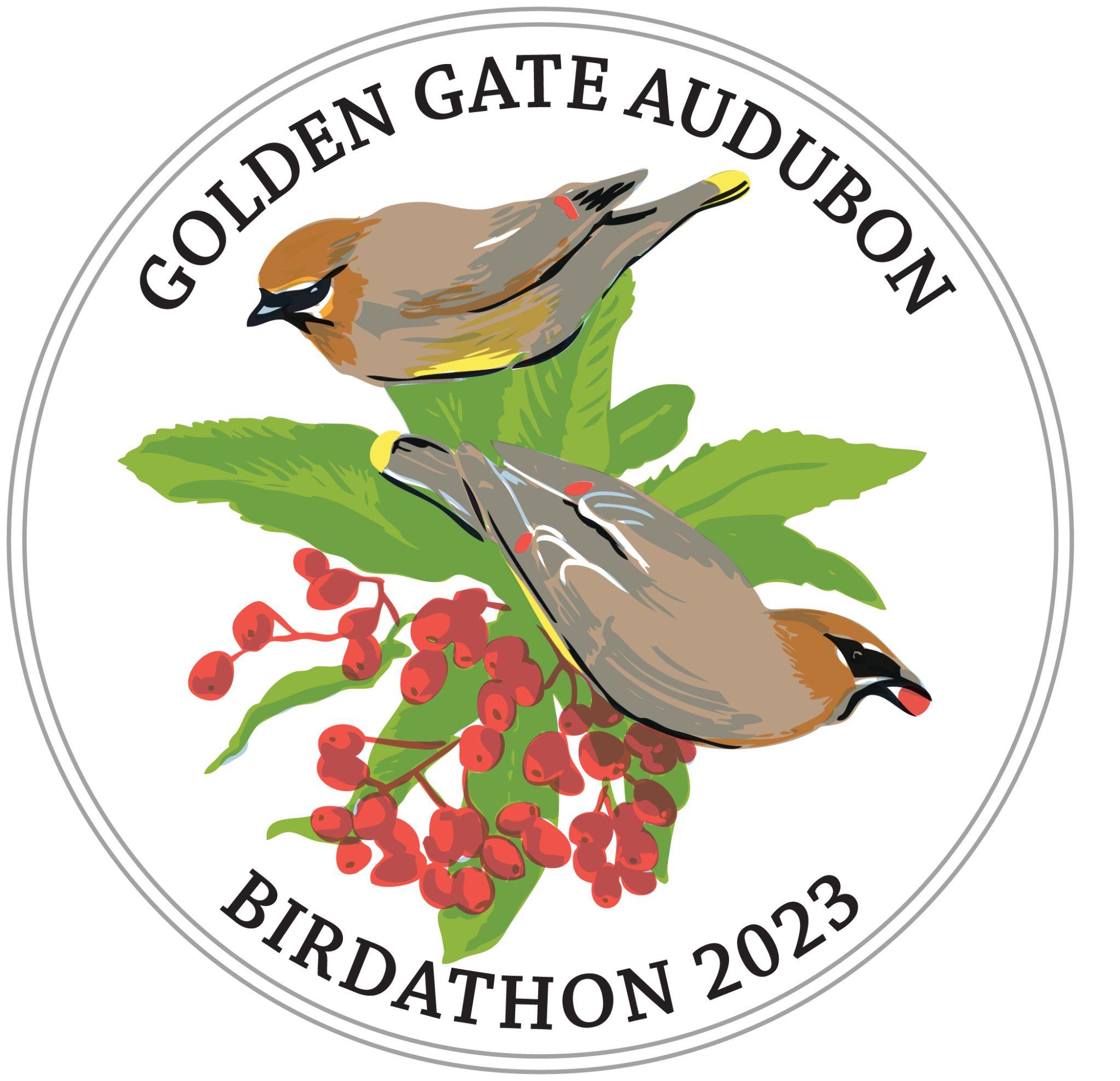 \Donation FormName: __________________________________________________________________Address:_________________________________________________________________Email Address: :___________________________________________________________Team/Individual I am supporting:_____________________________________________Please mail this form with cash or a check to:Checks should be made payable to Golden Gate Audubon SocietyPlease write “Birdathon” and the name of the team or individual to which you aredonating on the memo line.Thank you for supporting Bay Area’s birds!For questions, please contact Membership ManagerGeorge Marschall at gmarschall@goldengateaudubon.org or (510) 843-2222.Golden Gate Audubon SocietyATTN: Birdathon2150 Allston Way Suite 210 Berkeley, CA 94704